Mae Gofalwyr yn Bwysig...                               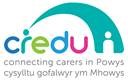 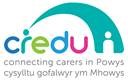                       Gallwch fy nghynnwys i! Ydych chi’n gofalu am berthynas neu ffrind?Os ydych yn cefnogi rhywun sy’n wael, ag anabledd, problem iechyd meddwl neu’n camddefnyddio sylweddau, ac nid yw’r unigolyn yn gallu ymdopi heb eich cymorth chi, yna GOFALWR ydych.Gall Ofalwr fod yn berthynas, rhiant, person ifanc, ffrind neu gymydog.Mae Credu’n rhan o grŵp o sefydliadau  sydd wedi ymrwymo i ddarparu gwybodaeth, cyngor a gofal amgen i Ofalwyr ar draws Powys.Gallwch ymuno â Credu AM DDIM a chofrestru i dderbyn newyddion a gwybodaeth neu gymorth uniongyrchol, gan gynnwys gofal seibiant. Gellir cofrestru trwy lenwi’r ffurflen isod, drwy ffonio 01597 823800 neu drwy e-bostio: carers@credu.cymru Hefyd gallwch ddysgu mwy trwy ymweld â’n gwefan: www.credu.cymru, drwy hoffi ein tudalen Facebook ‘Credu Connecting Carers’ neu drwy ddilyn ein cyfrif Twitter: @CreduCarersEnw gyntaf…………………………………………..………Cyfenw………………………………………………………….………….Dyddiad geni……………………………. Rhif(au) Ffôn………………………………………………………………………….Cyfeiriad……………………………………………………………………………………………………………………………………………………………………………………………………………………………………………. Cod Post………………………………...……..E-bost: ………………………………………………………..…………………………………………………………………………………..Ble welsoch chi’r ffurflen hon?...............................................................................................................Crynodeb o’ch rôl gofal ………………………………………………………………………………………………..…………………………………………………………………………………………………………………………………………..………………………………………………………………………………………………………………………………………………………… IE! Buaswn yn hoffi	i rywun fy ffonio am roi cefnogaeth imi			i rywun o Groesffyrdd fy ffonio am ofal seibiant Derbyn newyddion a gwybodaeth      drwy’r post    trwy ebost Llofnod………………………………………………………………………………………….	Dyddiad…………………………. Anfonwch y ffurflen at: 	FREEPOST CREDU  (nid oes angen stamp nag unrhyw fanylion eraill)Mae Credu o ddifrif am eich preifatrwydd a byddwn ond yn defnyddio’ch manylion personol er mwyn rhoi cefnogaeth ichi a monitro’r gwahaniaeth a wneir trwy ein gwaith. Hwyrach y caiff eich gwybodaeth bersonol ei rhannu gyda’ch Awdurdod Lleol (Cyngor) a’r GIG fel ‘tasg gyhoeddus’.Hwyrach y byddwn yn awgrymu sefydliadau a gwasanaethau all roi cymorth ichi, ond byddwn ond yn trosglwyddo eich manylion gyda’ch caniatâd chi, oni fydd hyn yn golygu risg i rywun.Am fwy o wybodaeth ynghylch ein dulliau prosesu data personol, eich hawliau o ran diogelu data, neu i gwyno am ein ffordd o drin eich gwybodaeth, ewch at ein gwefan: www.credu.cymru/privacy neu cysylltwch â Marie Davies, Rheolwr Gweithrediadau ar: marie@credu.cymru neu 01597 823800.Rhif Elusen Gofrestredig: 1103712, Rhif Cwmni Cyfyngedig: 4779458 Cofrestrwyd yng Nghymru. Mae Credu yn Bartner Rhwydwaith yr Ymddiriedolaeth Gofalwyr